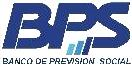 SECCION  LICITACIONES - GADMLICITACIÓN PUBLICA N° 2019 / 52827.Montevideo, 1 de Agosto de 2019.-Con relación a la Licitación Pública Nº 2019/52827, cuyo objeto es la “OBRA DE REACONDICIONAMIENTO DEL EDIFICIO DEL AREA DE LA SALUD “UNIDAD DE ATENCIÓN AMBULATORIA CRENADECER”, ETAPA 3”,se comunica la siguiente respuesta a tercera consulta formulada por la empresa SADARQ CONSTRUCCIONES, de fecha 31/07/2019.Consultas:Dada la complejidad de la obra, y sumado a la solicitud de algunos subcontratos, solicitamos prórroga para la apertura de ofertas.  Respuestas:Se concede prórroga. Nueva Fecha de Apertura: 26/08/2019, hora 14:00.